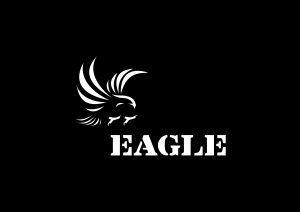 RAPPORT MARS 20191. Points principaux		2. Investigations			3. Opérations4. Legal	5. Média6. Relations extérieures7. Management1. Points principauxA ce niveau durant ce mois de mars, trois principales activités se sont articulées. Des missions d’investigation ont été menées, conduisant à la mission d’arrestation d’Abidjan-Cocody d’un trafiquant opérant dans le trafic des objets sculptés en ivoire. Côté relations extérieures, elles ont été accentuées et les recrutements planifiés pour ce mois de mars suite aux affiches d’offres d’emploi pour enquêteur.2. Investigations24 enquêtes bien quadrillées ont été réalisées sur le terrain durant le mois 2018. Ce, dans 13 régions et dans 25 communes du pays.Une mission d’arrestation a lieu à Abidjan. Les autres enquêtes à l’intérieur du pays n’ont pour moment pas permises l’arrestation de trafiquants bien vrai que ces investigations les ont conduits vers 11 trafiquants.Tableau des enquêtes3. OpérationsTableau des OpérationsDurant ce mois-ci, d’excellentes pistes ont été pistées par l’équipe d’enquêteurs. Une seule piste a débouché sur l’arrestation d’un trafiquant d’objets sculptés en ivoire. Il s’agit du nommé Djibril GUEYE, d’origine sénégalaise. 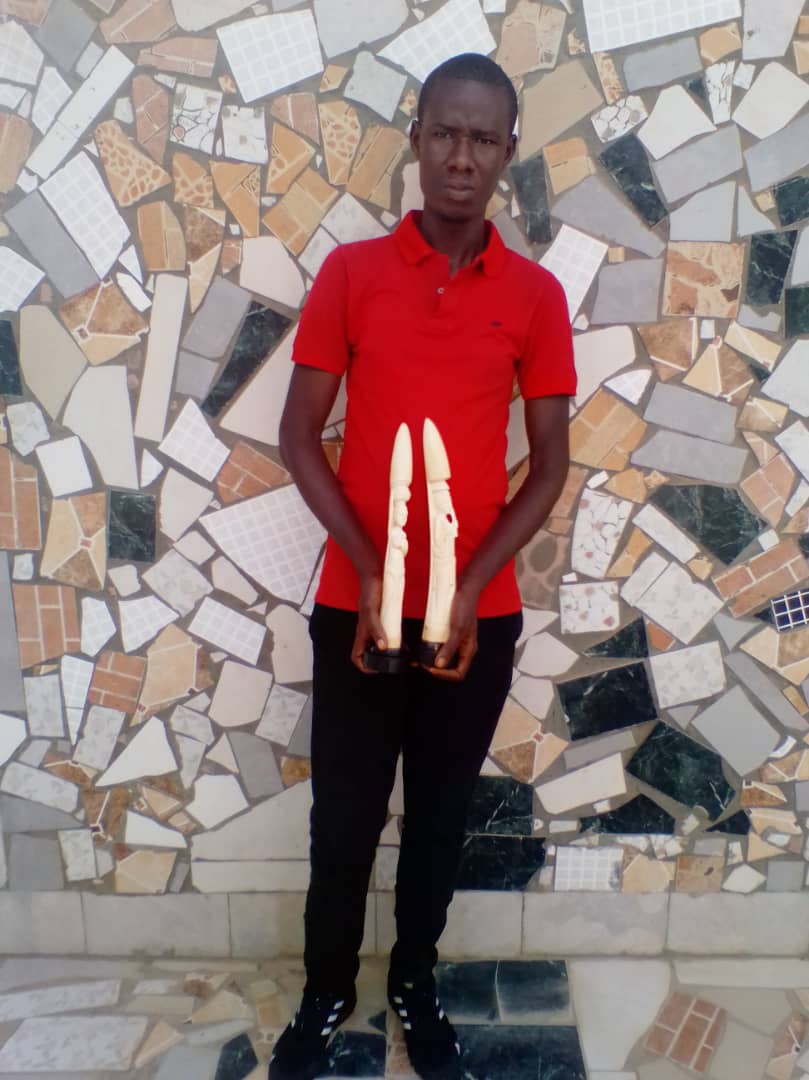 Djibril GUEYE posant dans les locaux de l’UCT avec sa contrebande4. LegalLes activités juridiques se sont articulées sur le suivi juridique du cas de Djibril GUEYE, le trafiquant opérant dans le commerce illégal d’objet sculptés en ivoire Un juriste a participé à Abidjan-Plateau au séminaire organisé par OIE, Organisation mondiale de la santé animale sur le trafic illégal des espèces sauvages en voie d’extinction avec pour thème : « la protection des espèces fauniques ». Il représentait à cette occasion le réseau EAGLE. Côté renforcement des personnes ressources pour le département juridique, les juristes ont été rencontrés le Procureur KANGAH. 5. MediaA la suite de l’arrestation du 16 mars 2019, des productions d’articles ont été faites par le département média durant le mois de mars dont voici le retracé dans le tableau ci-dessus dont 33 pièces médiatiques ont été produites.Tableau des Médiashttps://www.fratmat.info/index.php/societe/trafic-d-especes-protegees-un-trafiquant-specialise-dans-le-commerce-illegal-d-objets-sculptes-en-ivoire-aux-arretshttps://www.ledebativoirien.net/2019/03/22/abidjan-trafic-despeces-protegees-djibril-gueye-trafiquant-specialise-dans-le-commerce-illegal-dobjets-sculptes-en-ivoire-aux-arrets/https://www.lexpressionci.com/trafic-despeces-protegees-un-trafiquant-specialise-dans-le-commerce-divoires-sculptes-aux-arrets?fbclid=IwAR0EBluGeoO0ibMEEMfdecZXVjH4FNG7YTtpa-qdUSar5bMxnX706LgQkYIhttps://ivoiretimes.com/societe/cote-divoire-un-trafiquant-presume-specialise-dans-le-commerce-illegal-dobjets-sculptes-en-ivoire-mis-aux-arrets/http://eburnietoday.com/un-trafiquant-divoire-aux-arrets/?fbclid=IwAR1HGhukhuS6LAktVAyMESIdtn5fHe_siARj4qxYdVTjZ1EoFFt6ZLyhPM8http://www.ivoirematin.com/news/Faits%20Divers/trafic-d-rsquo-especes-protegees-un-traf_n_53639.html?fbclid=IwAR1zrCTiszKrXPpmR0IARkvKDnkjD-xAOo4IfWz8wE7Z1Rexsk9oNM6HFs4http://koaci.com/cote-divoire-trafiquant-presume-specialise-dans-commerce-illegal-dobjets-sculptes-ivoire-arrets-129108.htmlhttp://www.newsdabidjan.net/trafic-despeces-protegees-un-trafiquant-specialise-dans-le-commerce-illegal-dobjets-sculptes-en-ivoire-aux-arrets/https://www.jda.ci/news/societe-societe-14613-lutte-contre-le-trafic-despces-protges-un-trafiquant-majeur-longtemps-recherch-vient-dtre-aux-arrts?fbclid=IwAR296YbeDNIShSJxLIgNOb8PSxUHsuZVI-gk7xYzekfSRwAK_5Y1wBaIq4Mhttps://www.dropbox.com/s/smgugpndjguae9x/Article%20pdf%20AIP.pdf?dl=0http://www.atoo.ci/2019/03/25/un-presume-trafiquant-dobjets-sculptes-en-ivoire-mis-aux-arrets/https://www.rti.ci/info/region/24293/un-presume-trafiquant-deobjets-sculptes-en-ivoire-mis-aux-arretshttps://news.abidjan.net/h/654634.htmlhttp://infos.sevenmarineservices.com/projet-eagle-cote-divoire-un-trafiquant-specialise-dans-le-commerce-illegal-dobjets-sculptes-en-ivoire-aux-arrets/https://www.dropbox.com/s/sb3ayzxi478aidc/Presse%20ecrite%2019%2003%2026%20p6%20Le%20Quoidien%20d%27Abidjan.png?dl=0https://www.dropbox.com/s/asv68qkfsdsvffv/Presse%20ecrite%2019%2003%2026%20p8%20Le%20Mandat.pdf?dl=0https://www.dropbox.com/s/4bk87b9w05nl9n8/New%20flash%2019%2003%2022%20Flash%2014H%20Radio%20C%C3%B4te%20d%27Ivoire.MP3?dl=0https://www.dropbox.com/s/iza8s6zut5io7uz/New%20flash%2019%2003%2022%20Flash%2015H%20Radio%20C%C3%B4te%20d%27Ivoire.MP3?dl=0https://www.dropbox.com/s/zjpszr0jfktsko4/New%20flash%2019%2003%2023%20Flash%2010H%20Radio%20Yopougon.mp3?dl=0https://www.dropbox.com/s/3s9f7mf1y6uul21/New%20flash%2019%2003%2023%20Journal%2012H%20Radio%20Yopougon.mp3?dl=0https://www.dropbox.com/s/2hnth9hdux13j1y/New%20flash%2019%2003%2023%20Flash%2014H%20Radio%20Yopougon.mp3?dl=0https://www.dropbox.com/s/3fe1i6kk3k231ch/New%20flash%2019%2003%2025%20Flash%2010H%20Radio%20Amiti%C3%A9.mp3?dl=0https://www.dropbox.com/s/yn9jo2fv74zmicy/New%20flash%2019%2003%2025%20Journal%2012H%20Radio%20Amiti%C3%A9.mp3?dl=0https://www.dropbox.com/s/navi64xls38wqws/New%20flash%2019%2003%2025%20Flash%2014H%20Radio%20Amiti%C3%A9.mp3?dl=0https://www.dropbox.com/s/xkqscph0n0t2bek/New%20flash%2019%2003%2026%20Journal%2008H30%20Radio%20Arc%20en%20Ciel.mp3?dl=0https://www.dropbox.com/s/wjzt8aqzavtdcvl/New%20flash%2019%2003%2026%20Flash%2010H30%20Radio%20Arc%20en%20Ciel.mp3?dl=0https://www.dropbox.com/s/3bnpr5srdx5fw91/New%20flash%2019%2003%2026%20Journal%2018H30%20Radio%20Arc%20en%20Ciel.mp3?dl=0https://www.dropbox.com/s/t5ymrzztkd8swz8/New%20flash%2019%2003%2026%20Flash%2009H%20Radio%20T%C3%A9r%C3%A9.mp3?dl=0https://www.dropbox.com/s/awyqe91pd4p4pf7/New%20flash%2019%2003%2026%20Flash%2010H%20Radio%20T%C3%A9r%C3%A9.mp3?dl=0https://www.dropbox.com/s/uahb8eqo4v5uj33/New%20flash%2019%2003%2026%20Journal%2012H%20Radio%20T%C3%A9r%C3%A9.mp3?dl=0https://www.dropbox.com/s/aojkko3ik2x1dy6/New%20flash%2019%2003%2027%20Journal%2012H%20Radio%20Z%C3%A9nith.mp3?dl=0https://www.dropbox.com/s/im3c8ru6j76ivnn/New%20flash%2019%2003%2027%20Journal%2018H%20Radio%20Z%C3%A9nith.mp3?dl=0https://www.dropbox.com/s/pgnuhyspyt42olb/New%20flash%2019%2003%2027%20Journal%2000H00%20Radio%20Z%C3%A9nith.mp3?dl=06. Relations extérieures Plusieurs rencontres de coordination avant et post opération ont eu lieu avec l’UCT.Plusieurs réunions avec l'UCT ont eu lieu pour poursuivre la génération d'informations par les réquisitions.L'enregistrement de EAGLE-CI est en toujours en cours avec l'avocat.La présentation du Réseau EAGLE au séminaire de l’OIE. Plusieurs rencontres extérieures pour poursuivre les cas de blanchiment d’argent liés aux opérations de janvier 2018.7. Management • Suivi d'enregistrement EAGLE-Côte d'Ivoire• Le management a procédé à une série de planification de nouveaux enquêteurs pour les mois à venir à commencer par ce mois d’avril de sorte à intensifier le collage des affiches de recrutement, à intensifier les entretiens et choisir les meilleurs pour la bonne marche du projet.• des entretiens ont eu lieu durant le mois de mars, mais aucun postulant ne répondait au profil recherché.• le Suivi de la phase d’instruction des cas de janvier dernierMissions d’investigationsRégionNombre d’OpérationsNombre de trafiquants ciblés241311Nombre d’opérationsRégionsNombre de trafiquants arrêtésProduits de contrebande111Deux objets sculptés en ivoire d’une longueur de 42 cm chacunNombre de Missions(Préciser le lieu et raison)Nombre de trafiquants derrière les barreaux ce moi ci, préciser le lieuNombre de trafiquants jugés et condamnésLes peines de prison ce mois ciNombre de trafiquants condamnés(Peine de prison)Nombres d’audiences suivies110000Nombre total de pièces médiatiques : 33TélévisionRadioPresse écriteInternet017214Nombre de rencontresPrise de contact pour demander collaborationSuivi d’accord de collaborationRatification de collaborationCollaboration sur affaires4212Nombre de coordinateur recruté00Nombre de juriste en test00Nombre d’enquêteur en test recruté00Nombre d’enquêteur en ligne en test recruté00Nombre de comptable en test recruté00Nombre de formations dispensées à l’extérieur (police, agents des parcs …)00Nombre de formations internes (activistes du réseau EAGLE en mission dans le projet)00